Math Facts ProStudent DirectionsGo to www.mathfactspro.comClick on Student Login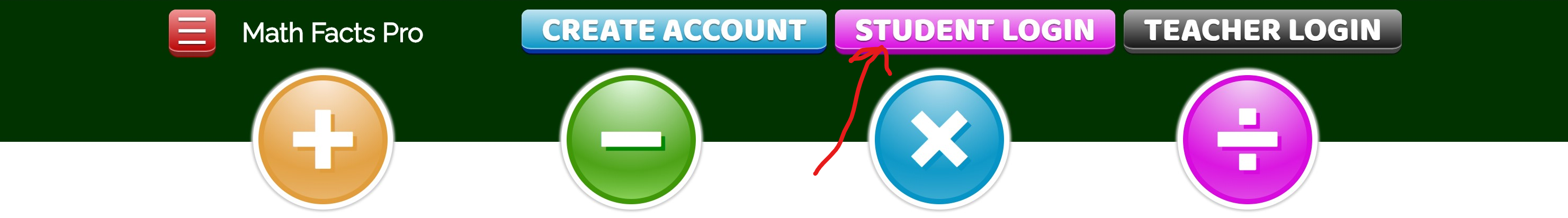 In the Student Login Box, fill out the following information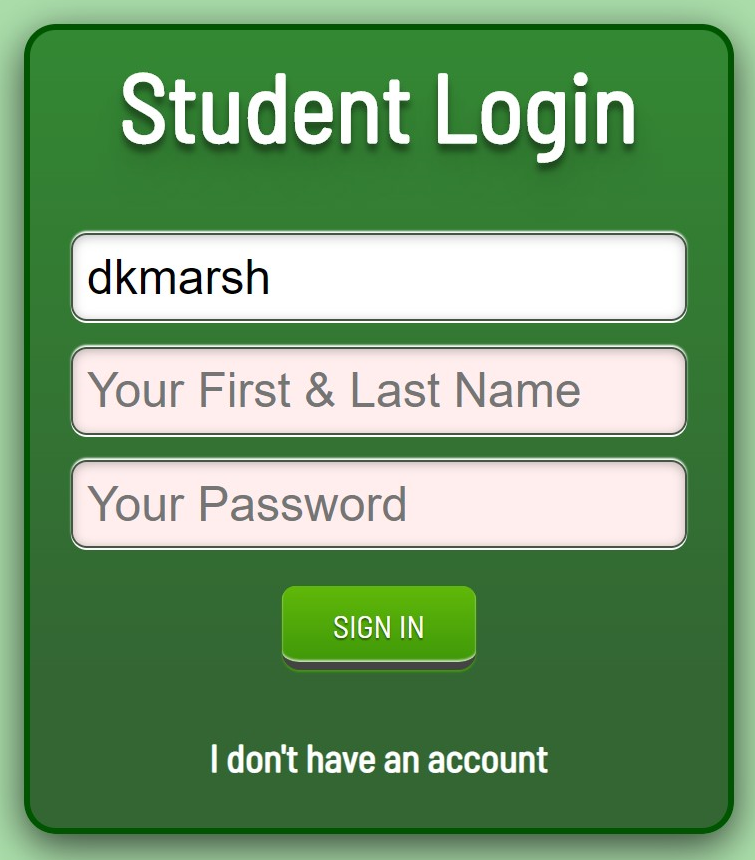 Once logged in, you will see a box like this that you can start typing or clicking in your answers.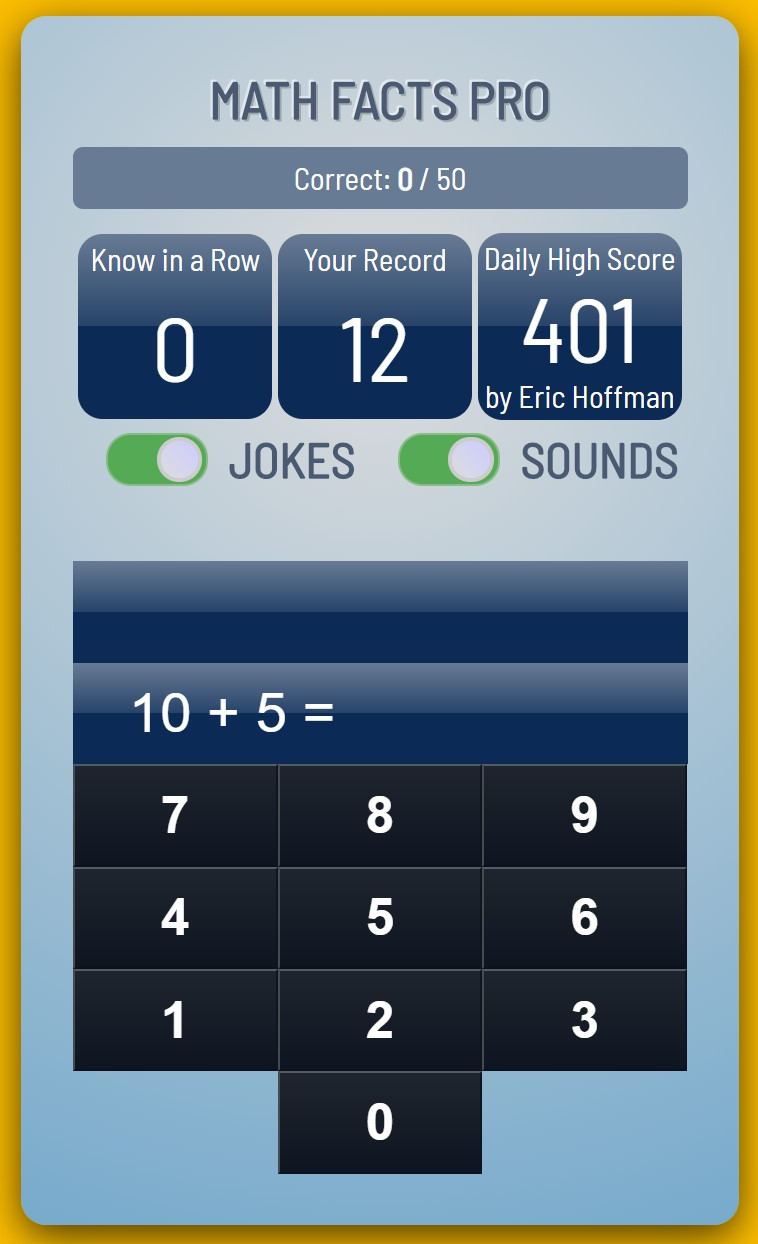 